Національна металургійна академія УкраїниКафедра економічної інформатики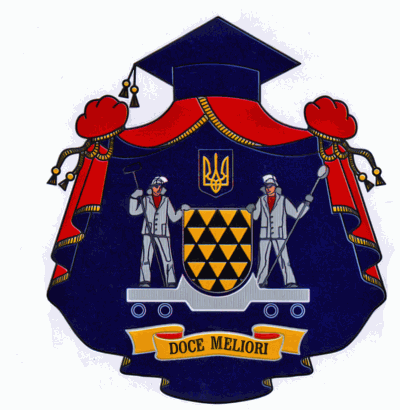 Університет імені Альфреда Нобеля;Дніпропетровський державний технічний університет залізничного 
транспорту імені ак. В. Лазаряна;Університет митної справи та фінансів;Харківський національний університет ім. В.М. Каразіна;
Херсонський національний технічний університетВсеукраїнська науково-практична конференція здобувачів вищої освіти та молодих учених «Економічні, фінансово-облікові та інформаційно-технологічні проблеми діяльності підприємств»25 – 26 травня 2017 р., м. ДніпроІнформаційний лист Шановні  молоді вчені, аспіранти, здобувачі, студенти!Запрошуємо Вас прийняти участь у Всеукраїнській науково-практичній конференції здобувачів вищої освіти та молодих учених Національної металургійної академії України. Мета конференції  розвиток науки, а через неї й практики, поширення економічних знань серед зацікавлених студентів, аспірантів, молодих вчених та практикуючих економістів, обмін інформацією з науковими і практичними результатами досліджень, обговорення актуальних проблеми сучасних інформаційних та інноваційних технологій і систем, питань розробки програмних комплексів і пакетів для управління і систем прийняття рішень.Робочі мови конференції: українська, англійська.Форма участі: очна або дистанційна.В ПРОГРАМІ КОНФЕРЕНЦІЇ ПЛАНУЮТЬСЯ СЕКЦІЙНІ ЗАСІДАННЯ ЗА НАСТУПНИМИ НАПРЯМАМИ:1. Теоретичні та методичні засади економічної й облікової діяльності підприємств. 2. Сучасний стан зовнішнього інвестування та проблеми формування джерел самофінансування підприємств.3. Інформаційно-комунікаційні технології. 4. Проблеми управління підприємством та його технічним розвитком.Організаційний комітет конференції:Голова: Ковальчук К.Ф. – д.е.н., профессор кафедри економічної інформатики, декан факультету економіки та менеджменту НМетАУ.Заступники голови: Косарєв В.М. – к.т.н., доцент, помічник ректора з ліцензування та акредитації, Університет імені Альфреда Нобеля;Савчук Л.М. – к.е.н., професор, декан факультету комп’ютерних систем, енергетики і автоматизації НМетАУ.Члени організаційного комітету:Бандоріна Л.М. – к.е.н., доцент, зав. каф. ЕІ НМетАУ;Лозовська Л.І. – к.ф.-м.н., доцент, доцент НМетАУ;Підгорна К.Д. – к.т.н., доцент НМетАУ.Для участі у конференції просимо до 20 травня 2017 року  надіслати матеріали та заявку на адресу super-kafei@yandex.ua.УМОВИ УЧАСТІ У КОНФЕРЕНЦІЇУчасть у конференції БЕЗКОШТОВНА.Матеріали конференції будуть опубліковані у електронному Збірнику наукових праць та розміщені на офіційному сайті НМетУ, на сторінці кафедри економічної інформатики, в розділі «Студентська наука» (https://nmetau.edu.ua/ua/mdiv/i2031/p2237).За бажанням учасники можуть отримати сертифікат підтвердження участі у конференції (вартість сертифікату – 10 грн., пересилка здійснюється за рахунок отримувача).Увага! Повідомлення про отримання Вашого листа буде надіслано протягом трьох робочих днів. Адреса оргкомітету: 49000, м. Дніпро, пр. Гагаріна, 4, ауд. 326 (кафедра економічної інформатики).Конт.телефон: 097-721-29-83, 066-057-47-51Електронна пошта:super-kafei@yandex.uaПравила оформлення статті:1. Обсяг до 5 сторінок тексту формату А4.2. Текст набирається за допомогою редактора MS Word, розширення файлів тільки .DOC або .DOCХ. Гарнітура: TimesNewRoman, кегль – 14; міжрядковий інтервал – «множитель 1,3». Поля з усіх сторін по 2 см, абзац – 1,25 см; 3. Посилання на використані джерела робити у тексті в квадратних дужках у порядку посилання на них та оформлені відповідно до діючих вимог;4. Список використаних джерел подається наприкінці статті в порядку згадування джерел відповідно до існуючих стандартів бібліографічного опису; 5. Посередині сторінки великими літерами вказати назву роботи; 6. Під назвою роботи вказати прізвище та ініціали автора (-ів), напрям  підготовки та курс. Для аспірантів необхідно вказати кафедру. Вказати відомості про наукового керівника: науковий ступінь, вчене звання, посаду та назву навчального закладу. 7. Якщо у тексті є таблиці або рисунки, вони повинні бути компактними, мати назву та номер, шрифт – TimesNewRoman, кегль – 12, міжрядковий інтервал – 1. Рисунки, діаграми, таблиці створюються з використанням чорно-білої гами. Не допускається використання графіків, таблиць та рисунків у вигляді фотографій. Усі рисунки і таблиці повинні мати назву. Використання кольору і фону не допускається. Формули слід друкувати за допомогою редактора формул Microsoft Equation і нумерувати у круглих дужках, наприклад (2). 8. Назва файлу повинна містити наступне: номер напрямку, прізвище учасника, назва документу. Наприклад: «4_Іванов_стаття», «4_Іванов_заявка».9. Сторінки не нумеруються.Тези друкуються в авторській редакції. За науковий зміст і якість поданих матеріалів відповідальність несуть автори та їх наукові керівники. Оргкомітет розглядатиме лише матеріали, оформлені відповідно до вимог і подані у зазначений термін.Послідовність розміщення матеріалів у статті:• напрям конференції відповідно до тематики статті; • назва роботи (великі літери, шрифт – напівжирний, кегль – 14, вирівнювання - посередні); • прізвище та ініціали автора (не більше трьох) (шрифт –  курсив);• вчений ступінь, вчене звання, посада (шрифт –  курсив);• навчальний заклад, місце роботи (шрифт – курсив); • місто, в якому його розташовано, держава (шрифт – курсив); • текст; • література.ЗРАЗОК ОФОРМЛЕННЯ статті:ЗАЯВКАна участь у Всеукраїнській науково-практичній конференції
здобувачів вищої освіти та молодих учених «Економічні, фінансово-облікові та інформаційно-технологічні проблеми діяльності підприємств»25 – 25 травня 2017 р., м. Дніпро